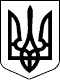 Новосанжарська селищна радаПолтавського району Полтавської області(сімнадцята сесія восьмого скликання)Р І Ш Е Н Н Я24 грудня 2021 року                     смт Нові Санжари                                        № 114Про затвердження проєкту землеустрою щодо відведення земельної ділянки площею 1,7760 га для ведення особистого селянського господарства громадянці Плєшивій І.І. за межами с. ПоповеКеруючись статтями 12, 20, 33, 118, 122 Земельного кодексу України, статтею 50 Закону України «Про землеустрій», пунктом 34 статті 26 Закону України «Про місцеве самоврядування в Україні», розглянувши заяву громадянки Плєшивої Ірини Ігорівни про затвердження проєкту землеустрою щодо відведення земельної ділянки площею 1,7760 га та передачу її у власність для ведення особистого селянського господарства за межами с. Попове, Полтавського району, Полтавської області, виготовлений ФОП Деркач Н.М., витяг з Державного земельного кадастру про земельну ділянку від 19.11.2021 року, враховуючи висновки галузевої постійної комісії селищної ради,селищна рада вирішила:1. Затвердити громадянці Плєшивій Ірині Ігорівні проєкт землеустрою щодо відведення земельної ділянки зі зміною цільового призначення із земель запасу (земельні ділянки кожної категорії земель, які не надані у власність або користування громадянам чи юридичним особам) на для ведення особистого селянського господарства площею 1,7760 га, кадастровий номер 5323484800:00:003:0056, що знаходиться за межами с. Попове, Полтавського району, Полтавської області.2. Передати у власність громадянці Плєшивій Ірині Ігорівні земельну ділянку площею 1,7760 га (рілля), кадастровий номер 5323484800:00:003:0056, для ведення особистого селянського господарства, що знаходиться за межами                             с. Попове, Полтавського району, Полтавської області.3. Громадянці Плєшивій І.І. зареєструвати земельну ділянку відповідно до чинного законодавства.4. Громадянці Плєшивій І.І. використовувати земельну ділянку за цільовим призначенням.Селищний голова                                                            Геннадій СУПРУН